Контрольно-счетная палата Кемеровской области - КузбассаСТАНДАРТВНЕШНЕГО ГОСУДАРСТВЕННОГО ФИНАНСОВОГО КОНТРОЛЯСФК 8 «Порядок подготовки заключения на проект закона Кемеровской области-Кузбасса о бюджете Территориального фонда обязательного медицинского страхования Кемеровской области-Кузбасса на очередной финансовый год и на плановый период»утвержден постановлением Коллегии контрольно-счетной палаты Кемеровской области от 27.12.2017г. № 24 (редакция от 18.05.2020)Содержание1.	Общие положения ……………………………………………………	32.	Цель и задачи стандарта ……………………………………………..	33.	Основные принципы и методики проведения мероприятия ………	44.	Общая характеристика экспертно-аналитического мероприятия ....     4     4.1.	Нормативно-методические и информационные основы проведения мероприятия ………………………………………………………………….	44.2.	Порядок проведения экспертно-аналитического мероприятия и оформления его результатов…………………………………………………	7Приложение №1	  	Приказ о подготовке заключения на проект законаПриложение №2  	Программа проведения	мероприятияОбщие положения1.1. Стандарт внешнего государственного финансового контроля «Порядок подготовки заключения на проект закона Кемеровской области-Кузбасса о бюджете Территориального фонда обязательного медицинского страхования Кемеровской области-Кузбасса на очередной финансовый год и на плановый период» (далее - Стандарт)  разработан в соответствии с Бюджетным кодексом Российской Федерации, Федеральным законом от 07.02.2011 № 6-ФЗ «Об общих принципах организации и деятельности контрольно-счетных органов субъектов Российской Федерации и муниципальных образований», Законом Кемеровской области от 29.11.2011 № 95-ОЗ "О контрольно-счетной палате Кемеровской области - Кузбасса" (далее – Закон о контрольно-счетной палате), Законом Кемеровской области от 14.11.2005 № 111-ОЗ «О бюджетном процессе в Кемеровской области-Кузбассе», общими требованиями к стандартам внешнего государственного и муниципального финансового контроля для проведения контрольных и экспертно-аналитических мероприятий контрольно-счетными органами субъектов Российской Федерации и муниципальных образований, утвержденными Коллегией Счетной палаты Российской Федерации (протокол от 17 октября 2014 года № 47 К (993). 1.2. Стандарт предназначен для регламентации организации и проведения экспертно-аналитического мероприятия «Подготовка заключения на проект закона Кемеровской области-Кузбасса о бюджете Территориального фонда обязательного медицинского страхования Кемеровской области-Кузбасса на очередной финансовый год и на плановый период» (далее – экспертно-аналитическое мероприятие).1.3. Права, обязанности и полномочия работников контрольно-счетной палаты, осуществляющих функции по организации и проведению экспертно-аналитического мероприятия, определяются Законом Кемеровской области от 29.09.2011 № 95-ОЗ «О контрольно-счетной палате Кемеровской области-Кузбасса», Регламентом контрольно-счетной палаты Кемеровской области - Кузбасса, настоящим Стандартом и иными нормативными правовыми актами РФ и Кемеровской области-Кузбасса.2. Цель и задачи стандарта2.1. Целью Стандарта является установление общих правил и порядка подготовки и проведения экспертно-аналитического мероприятия.2.2. Задачами Стандарта являются:- определение основных принципов и этапов проведения экспертно-аналитического мероприятия;- установление требований к содержанию экспертно-аналитического мероприятия;- определение структуры, содержания и основных требований к заключению на проект закона Кемеровской области-Кузбасса о бюджете Территориального фонда обязательного медицинского страхования Кемеровской области на очередной финансовый год и на плановый период (далее – заключение на проект закона) и представления его в Законодательное Собрание Кемеровской области-Кузбасса.3. Основные принципы и методики проведения экспертно-аналитического мероприятия3.1. Общая характеристика экспертно-аналитического мероприятия3.1.1. Предметом экспертно-аналитического мероприятия является проект закона, а также документы и материалы, предоставляемые одновременно с ним.3.1.2. Целью экспертно-аналитического мероприятия является определение достоверности и обоснованности показателей проекта закона.Задачами экспертно-аналитического мероприятия являются:- определение соответствия действующему законодательству и полноты проекта закона, а также документов и материалов, представляемых одновременно с ним в Законодательное Собрание Кемеровской области-Кузбасса;- оценка качества планирования и прогнозирования показателей по доходам, расходам, межбюджетным трансфертам и источникам внутреннего финансирования дефицита бюджета ТФОМС Кемеровской области-Кузбасса на очередной финансовый год и плановый период.3.2. Нормативно-методические и информационные основы проведения экспертно-аналитического мероприятия3.2.1. При проведении экспертно-аналитического мероприятия необходимо исходить из действующих правовых основ формирования проекта закона, а также провести анализ соответствия законопроекта и процедур по его формированию, документов, представляемых одновременно с ним в Законодательное Собрание Кемеровской области-Кузбасса действующему законодательству и проектам нормативно-правовых актов, в том числе:- положениям бюджетного послания Президента РФ и основным направлениям бюджетной и налоговой политики на очередной финансовый год и плановый период;- принципам бюджетной системы РФ определенных статьей 28 Бюджетного кодекса и установленных статьями 29, 30, 32, 33, 34, 35, 36, 38, 38.2 Бюджетного кодекса РФ; - проекту Федерального закона «О бюджете Федерального фонда обязательного медицинского страхования на очередной финансовый год и плановый период»;- нормам Федерального закона от 21.11.2011 N 323-ФЗ «Об основах охраны здоровья граждан в Российской Федерации»; - нормам Федерального закона от 29.11.2010 N 326-ФЗ «Об обязательном медицинском страховании в Российской Федерации»;- Программе государственных гарантий бесплатного оказания гражданам медицинской помощи, утверждаемой Правительством Российской Федерации на очередной финансовый год и плановый период (далее - Федеральная Программа государственных гарантий);- Программе государственных гарантий бесплатного оказания гражданам Российской Федерации медицинской помощи на территории Кемеровской области-Кузбасса, утверждаемой высшим исполнительным органом государственной власти Кемеровской области-Кузбасса на очередной финансовый год и на плановый период (далее - Областная Программа государственных гарантий);- иным нормативно-правовым актам.3.2.2. При проведении экспертно-аналитического мероприятия необходимо проанализировать соблюдение:- порядка, условий и сроков составления проекта бюджета, определенных в статьях 145, 169, 184 Бюджетного кодекса РФ и статье 15 Закона Кемеровской области «О бюджетном процессе в Кемеровской области-Кузбассе»;- требований к основным характеристикам законопроекта, составу показателей, устанавливаемых в законе о бюджете ТФОМС Кемеровской области-Кузбасса в соответствии со статьей 184.1 Бюджетного кодекса РФ.3.2.3. Проверка и анализ обоснованности формирования показателей проекта закона осуществляются с учетом информации пояснительной записки к проекту закона, проектов Федеральных законов «О Федеральном бюджете на очередной финансовый год и плановый период» и «О бюджете Федерального фонда обязательного медицинского страхования на очередной финансовый год и плановый период», Федеральной и Областной Программ государственных гарантий, иных нормативно-правовых актов Правительства РФ и Кемеровской области-Кузбасса.3.2.4. При проведении экспертно-аналитического мероприятия необходимо провести анализ обоснованности и достоверности представленных данных об объемах доходов в проекте закона. При оценке и анализе доходов законопроекта следует обратить внимание на порядок зачисления доходов в бюджет ТФОМС Кемеровской области-Кузбасса неналоговых доходов и безвозмездных поступлений, определенных статьей 146 Бюджетного кодекса РФ.3.2.5. При проведении экспертно-аналитического мероприятия необходимо провести анализ обоснованности расходных обязательств ТФОМС Кемеровской области на основе нормативно-правовой базы их формирования и применяемых методов индексации и расчетов на очередной финансовый год.3.2.6. При оценке и анализе расходов проекта закона следует обратить внимание на:- обеспечение закрепленного в статье 37 Бюджетного кодекса РФ принципа достоверности бюджета, который означает реалистичность расчета расходов бюджета;- статью 147 Бюджетного кодекса РФ, в соответствии с которой расходы бюджета государственного внебюджетного фонда осуществляются исключительно на цели, определенные законодательством Российской Федерации, включая законодательство об обязательном медицинском страховании, в соответствии с бюджетом ТФОМС Кемеровской области-Кузбасса;- обоснование бюджетных ассигнований в соответствии со статьями 78 и 78.1 Бюджетного кодекса РФ.3.2.7. Проверка и анализ полноты отражения и достоверности расчетов расходов законопроекта должны предусматривать сопоставление динамики общего объема расходов бюджета ТФОМС Кемеровской области-Кузбасса на трехлетний период в абсолютном выражении и объемов расходов, утвержденных законом Кемеровской области-Кузбасса о бюджете ТФОМС Кемеровской области и ожидаемых за текущий год, фактических расходов ТФОМС Кемеровской области-Кузбасса за предыдущий год, анализ увеличения или сокращения утвержденных расходов планового периода.3.2.8. Проверка и анализ обоснованности и достоверности межбюджетных трансфертов на очередной финансовый год и плановый период должны предусматривать анализ обоснованности объемов межбюджетных трансфертов из Федерального фонда обязательного медицинского страхования и областного бюджета, учтенных в расчетах прогноза бюджета ТФОМС Кемеровской области-Кузбасса и подлежащих зачислению в бюджет ТФОМС Кемеровской области-Кузбасса в соответствии со статьей 146 Бюджетного кодекса РФ.При оценке и анализе межбюджетных трансфертов обратить внимание на соблюдение условий предоставления межбюджетных трансфертов ТФОМС Кемеровской области из бюджета Федерального фонда обязательного медицинского страхования в соответствии со статьями 133.1, 133.2 и 133.3 Бюджетного кодекса РФ, условий предоставления межбюджетных трансфертов из областного бюджета в соответствии со статьей 135 Бюджетного кодекса РФ.3.2.9. При проведении экспертно-аналитического мероприятия необходимо провести анализ обоснованности и достоверности формирования источников финансирования дефицита бюджета ТФОМС Кемеровской области-Кузбасса. При оценке и анализе источников финансирования дефицита бюджета ТФОМС Кемеровской области-Кузбасса отразить соблюдение требований статьи 32 Бюджетного кодекса РФ по полноте отражения доходов, расходов и источников финансирования дефицитов бюджета.3.2.10. Информационной основой осуществления экспертно-аналитического мероприятия являются:- проект Федерального закона «О Федеральном бюджете на очередной финансовый год и плановый период»;- проект Федерального закона «О бюджете Федерального фонда обязательного медицинского страхования на очередной финансовый год и плановый период»;- проект Программы государственных гарантий бесплатного оказания гражданам медицинской помощи на очередной финансовый год и плановый период;- статистические данные Федеральной службы государственной статистики за отчетные годы и за истекший период текущего года;- отчетность ТФОМС Кемеровской области-Кузбасса о доходной базе и поступлениях доходов за отчетный год и за истекший период текущего года;	- данные об объемах остатков средств бюджета ТФОМС Кемеровской области-Кузбасса, образовавшихся в результате неполного использования за отчетный год;	- отчетность, документы и информация по расчетам бюджета ТФОМС Кемеровской области-Кузбасса, по вопросам формирования бюджета ТФОМС Кемеровской области-Кузбасса, предоставляемая в ходе проведения настоящего экспертно-аналитического мероприятия;	- проект закона Кемеровской области-Кузбасса об областном бюджете на очередной финансовый год и плановый период, материалы и документы, представляемые одновременно с ним в Совет народных депутатов Кемеровской области-Кузбасса;	- проект закона Кемеровской области-Кузбасса о бюджете ТФОМС Кемеровской области на очередной финансовый год и плановый период, материалы и документы, представляемые одновременно с ним в Законодательное Собрание Кемеровской области-Кузбасса;- заключения контрольно-счетной палаты на проект закона Кемеровской области-Кузбасса об исполнении бюджета ТФОМС Кемеровской области-Кузбасса за отчетные годы;- иные документы и материалы.4. Порядок проведения экспертно-аналитического мероприятияи оформления его результатов4.1. Проведение экспертно-аналитического мероприятия осуществляется ответственным исполнителем, определенным в плане работы контрольно-счетной палаты, и включает подготовительный и основной этапы, каждый из которых характеризуется выполнением определенных задач.Основанием для проведения экспертно-аналитического мероприятия является план работы контрольно-счетной палаты.4.2. На этапе подготовки к проведению экспертно-аналитического мероприятия проводится предварительное изучение предмета мероприятия, определяются цели, вопросы и методы проведения мероприятия, издается приказ председателя контрольно-счетной палаты о проведении экспертно-аналитического мероприятия (Приложение 1), утверждается программа проведения экспертно-аналитического мероприятия (Приложение 2), которая оформляется ответственным исполнителем.          Предварительное изучение предмета экспертно-аналитического мероприятия проводится на основе полученной информации и собранных материалов.Информация по предмету экспертно-аналитического мероприятия при необходимости может быть получена путем направления в установленном порядке запросов контрольно-счетной палаты в соответствии с Законом Кемеровской области «О контрольно-счетной палате Кемеровской области-Кузбасса».4.3. Основной этап экспертно-аналитического мероприятия проводится на основании поручения председателя контрольно-счетной палаты.Общее руководство подготовкой заключения на проект закона осуществляется заместителем председателя контрольно-счетной палаты.На основном этапе осуществляется анализ имеющейся информации и подготовка проекта заключения на проект закона.При возникновении необходимости получения дополнительной информации в ходе проведения экспертно-аналитического мероприятия контрольно-счетной палатой могут направляться запросы о предоставлении информации. 4.4. Ответственный исполнитель экспертно-аналитического мероприятия готовит и представляет проект заключения на проект закона заместителю председателя контрольно-счетной палаты для согласования. 4.5. Заключение на проект закона может формироваться в соответствии со следующей структурой:-  Общие положения;- Общая характеристика проекта закона Кемеровской области-Кузбасса о бюджете ТФОМС Кемеровской области-Кузбасса на очередной финансовый год и плановый период;- Структурные особенности и основные характеристики проекта закона Кемеровской области о бюджете ТФОМС Кемеровской области-Кузбасса на очередной финансовый год и плановый период;- Анализ соответствия законопроекта Бюджетному кодексу РФ и иным нормативным правовым актам РФ и Кемеровской области-Кузбасса;- Доходы проекта бюджета ТФОМС Кемеровской области-Кузбасса;- Расходы проекта бюджета ТФОМС Кемеровской области-Кузбасса;- Межбюджетные трансферты;- Источники финансирования дефицита бюджета ТФОМС Кемеровской области-Кузбасса;- Выводы и предложения.Структура заключения на проект закона может быть изменена с учетом его специфики.4.6. В заключении на проект закона могут быть отражены следующие вопросы:4.6.1. Оценка соответствия проекта закона Бюджетному кодексу РФ и иным нормативным правовым актам;4.6.2. Оценка обоснованности доходных статей законопроекта, в том числе:- соответствие доходных статей проекта закона федеральному и областному законодательству;- обоснованность и достоверность доходов проекта закона;- анализ текстовых статей проекта закона, регламентирующих порядок формирования доходов его бюджета;4.6.3. Оценка обоснованности, рациональности и эффективности расходов законопроекта, в том числе:- обоснованность динамики и структуры общего объема расходов; - обоснованность текстовых статей, регулирующих особенности использования средств ТФОМС Кемеровской области-Кузбасса, направляемых на исполнение расходных обязательств.4.6.4. Оценка системы взаимоотношений бюджета ТФОМС Кемеровской области-Кузбасса с бюджетом Федерального фонда обязательного медицинского страхования и областным бюджетом в проекте закона.4.6.5. Оценка обоснованности формирования источников финансирования дефицита бюджета ТФОМС Кемеровской области-Кузбасса.4.6.6. Содержание выводов и предложений:а) оценка соответствия проекта закона Бюджетному кодексу РФ и иным нормативным правовым актам;б) оценка достоверности основных показателей проекта бюджета;в) оценка обоснованности в проекте закона, в том числе:- доходов;- бюджетных ассигнований, направляемых на исполнение расходных обязательств, в том числе по межбюджетным трансфертам;г) оценка эффективности и результативности бюджетных ассигнований, направляемых на исполнение расходных обязательств;д) предложения контрольно-счетной палаты по проекту закона.4.7. Утвержденное заключение на проект закона направляется в Законодательное Собрание Кемеровской области-Кузбасса не позднее срока, установленного Законом Кемеровской области «О бюджетном процессе в Кемеровской области-Кузбассе». Приложение № 1 к Стандарту «Порядок подготовки заключения на проект законаКемеровской области - Кузбасса о бюджете ТФОМС на очередной финансовый      год и на плановый период»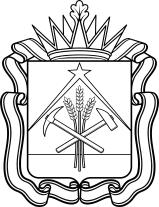 Контрольно-счетная палата Кемеровской области-КузбассаПРИКАЗот ____________ г.	№ ____	г. КемеровоО подготовке заключения на проект законаКемеровской области-Кузбасса о бюджете ТФОМСна очередной финансовый год и на плановый периодВ соответствии с Законом Кемеровской области от 29.09.2011 № 95-ОЗ «О контрольно-счетной палате Кемеровской области-Кузбасса», ст. 16 Закона Кемеровской области от 14.11.2005 № 111-ОЗ «О бюджетном процессе в Кемеровской области-Кузбассе», пунктом ____ Плана работы контрольно-счетной палаты на 20____год1. Аудитору – руководителю инспекции __________________________:						(ФИО)1.1. В период с «__» ______ по «__» ______20__года обеспечить проведение финансово-экономической экспертизы проекта закона Кемеровской области – Кузбасса «О бюджета Территориального фонда обязательного медицинского страхования Кемеровской области – Кузбасса на 20__ год и на плановый период 20__ и 20__ годов».1.2. В срок до «___»_________ подготовить и представить председателю программу проведения мероприятия согласно приложению.1.3. В срок до «___»_________20__ года подготовить и представить председателю «Заключение контрольно-счетной палаты на проект закона Кемеровской области – Кузбасса о бюджете Территориального фонда обязательного медицинского страхования Кемеровской области – Кузбасса на 20___ год и на плановый период 20__ и 20__ годов».2. Контроль за исполнением настоящего приказа оставляю за собой.          Председатель           Согласованно: начальник организационно-правового отделаПримерная форма        				Приложение 2 к Стандарту «Порядок подготовки заключения на проект законаКемеровской области-Кузбасса о бюджете ТФОМС на очередной финансовый год и на плановый период»								УТВЕРЖДАЮ:								Председатель 								контрольно-счетной палаты								Кемеровской области-Кузбасса________________________«____» __________ 20___ г.ПРОГРАММА _____________________________________________________________(наименование мероприятия)Основание для проведения мероприятия: ст. 16 Закона Кемеровской области от 14.11.2005 № 111-ОЗ «О бюджетном процессе в Кемеровской области - Кузбассе», Закон Кемеровской области от 29.11.2011 № 95-ОЗ «О контрольно-счетной палате Кемеровской области - Кузбасса», пункт 2.7. Плана работы контрольно-счетной палаты Кемеровской области - Кузбасса на 20___год.Цель (цели) мероприятия: Определение достоверности и обоснованности показателей проекта закона.Предмет мероприятия: Проект Закона о бюджете ТФОМС Кемеровской области - Кузбасса на 20___ год и плановый период 20___ и 20___ годов.Вопросы мероприятия:  1. Анализ порядка, условий и сроков составления проекта бюджета, определенных Бюджетным кодексом РФ и законом Кемеровской области «О бюджетном процессе в Кемеровской области - Кузбассе»;2. Исполнение требований к основным характеристикам законопроекта, составу показателей, устанавливаемых в законе о бюджете фонда в соответствии с нормами бюджетного законодательства;3. Анализ обоснованности и достоверности представленных данных об объемах доходов в проекте закона;4. Анализ обоснованности расходных обязательств фонда;5. Проверка и анализ обоснованности и достоверности межбюджетных трансфертов на очередной финансовый год и на плановый период;6. Анализ обоснованности и достоверности формирования источников финансирования дефицита бюджета фонда.Срок представления председателю контрольно-счетной палаты заключения на законопроект «_____»_________20__г.  Аудитор- руководитель инспекции